 ПРОЕКТ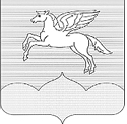 СОБРАНИЕ ДЕПУТАТОВ ГОРОДСКОГО ПОСЕЛЕНИЯ «ПУШКИНОГОРЬЕ»ПУШКИНОГОРСКОГО РАЙОНА ПСКОВСКОЙ ОБЛАСТИР Е Ш Е Н И Е __.________.2017г.  № __р.п. Пушкинские ГорыПринято на 14-ой очередной сессии Собрания депутатов городского поселения«Пушкиногорье» второго созываО рассмотрении протеста прокуратурыПушкиногорского района  №02-09-2017от 31.07.2017г на решение Собрания депутатовгородского поселения «Пушкиногорье»от 30.11.2010 №47  «О приватизации муниципальногоимущества городского поселения «Пушкиногорье»и внесение изменений в Положение «О приватизациимуниципального имущества городского поселения «Пушкиногорье»Рассмотрев  протест  прокуратуры  Пушкиногорского района от 31.07.2017г. № 02-09-2017 на решение Собрания депутатов городского поселения «Пушкиногорье» от 30.11.2010 №47  «О приватизации муниципального имущества городского поселения «Пушкиногорье», в соответствии с Федеральным законом от 06.10.2003 №131-ФЗ "Об организации местного самоуправления в Российской Федерации", Федеральным законом от 21.12.2001 №178-ФЗ "О приватизации государственного и муниципального имущества",  Федеральным законом от 01.07.2017 №155-ФЗ «О внесении изменений в статью 5 Федерального закона "О приватизации государственного и муниципального имущества" и Федеральный закон «О порядке осуществления иностранных инвестиций в хозяйственные общества, имеющие стратегическое значение для обеспечения обороны страны и безопасности государства, руководствуясь Уставом муниципального образования «Пушкиногорье»,Собрание депутатов городского поселения «Пушкиногорье»РЕШИЛО:Протест  прокуратуры  Пушкиногорского района от 31.07.2017г. № 02-09-2017 на решение Собрания депутатов городского поселения «Пушкиногорье» от 30.11.2010 №47 «О приватизации муниципального имущества городского поселения «Пушкиногорье» удовлетворить в полном объеме.Внести следующие изменения в Положение «О приватизации муниципального имущества городского поселения «Пушкиногорье»:	2.1. Привести пункты 1.4, 3.7, 4.1 Положения «О приватизации муниципального имущества городского поселения «Пушкиногорье», утвержденного решением Собрания депутатов городского поселения «Пушкиногорье» от 30.11.2010 №47,  в соответствие с требованиями федерального законодательства.	2.2. Изложить пункт 1.4  Положения «О приватизации муниципального имущества городского поселения «Пушкиногорье», утвержденного решением Собрания депутатов городского поселения «Пушкиногорье» от 30.11.2010 №47 в новой редакции:«Покупателями  муниципального имущества могут быть любые физические и юридические лица, за исключением:- государственных и муниципальных унитарных предприятий, государственных и муниципальных учреждений;- юридических лиц, в уставном капитале которых доля Российской Федерации, субъектов Российской Федерации и муниципальных образований превышает 25 процентов, кроме случаев, предусмотренных статьей 25 настоящего Федерального закона;- юридических лиц, местом регистрации которых является государство или территория, включенные в утверждаемый Министерством финансов Российской Федерации перечень государств и территорий, предоставляющих льготный налоговый режим налогообложения и (или) не предусматривающих раскрытия и предоставления информации при проведении финансовых операций (офшорные зоны) (далее - офшорные компании);- юридических лиц, в отношении которых офшорной компанией или группой лиц, в которую входит офшорная компания, осуществляется контроль.»	2.3. Изложить пункт 3.7  Положения «О приватизации муниципального имущества городского поселения «Пушкиногорье», утвержденного решением Собрания депутатов городского поселения «Пушкиногорье» от 30.11.2010 №47 в новой редакции:	«Информация о результатах сделок приватизации муниципального имущества подлежит размещению на официальном сайте в сети "Интернет" для размещения информации о приватизации государственного и муниципального имущества, указанным в настоящем пункте, является официальный сайт Российской Федерации в сети "Интернет" для размещения информации о проведении торгов, определенный Правительством Российской Федерации. Информация о приватизации государственного и муниципального имущества, указанная в настоящем пункте, дополнительно размещается на сайте Администрации городского поселения «Пушкиногорье»  в сети «Интернет».К информации о результатах сделок приватизации  муниципального имущества, подлежащей размещению относятся следующие сведения:1) наименование продавца такого имущества;2)наименование такого имущества и иные позволяющие его индивидуализировать сведения (характеристика имущества);3) дата, время и место проведения торгов;4) цена сделки приватизации;5) имя физического лица или наименование юридического лица - участника продажи, который предложил наиболее высокую цену за такое имущество по сравнению с предложениями других участников продажи, за исключением предложения победителя продажи (в случае использования закрытой формы подачи предложений о цене), или участника продажи, который сделал предпоследнее предложение о цене такого имущества в ходе продажи (в случае использования открытой формы подачи предложений о цене);6) имя физического лица или наименование юридического лица - победителя торгов.»	2.4. Изложить пункт 4.1  Положения «О приватизации муниципального имущества городского поселения «Пушкиногорье», утвержденного решением Собрания депутатов городского поселения «Пушкиногорье» от 30.11.2010 №47 в новой редакции:	«4.1. Используются следующие способы приватизации муниципального имущества:1) преобразование унитарного предприятия в акционерное общество;1.1) преобразование унитарного предприятия в общество с ограниченной ответственностью;2) продажа муниципального имущества на аукционе;3) продажа акций акционерных обществ на специализированном аукционе;4) продажа муниципального имущества на конкурсе;5) продажа за пределами территории Российской Федерации находящихся в государственной собственности акций акционерных обществ;6) продажа муниципального имущества посредством публичного предложения;7) продажа муниципального имущества без объявления цены;8) внесение муниципального имущества в качестве вклада в уставные капиталы акционерных обществ;9) продажа акций акционерных обществ по результатам доверительного управления.Приватизация муниципального имущества осуществляется только способами, предусмотренными настоящим Положением.»Направить настоящее решение в  прокуратуру Пушкиногорского района. Обнародовать настоящее решение  в установленном порядке.Настоящее решение вступает в силу с после  официального опубликования (обнародования).      Глава городского поселения      «Пушкиногорье»        Председатель Собрания                                                                           Ю.А. Гусев